Eagles SPAG taskWeek commencing 11th May 2020Task 5Prepositions are the name of the game today!Watch this Grammaropolis video  https://www.youtube.com/watch?v=XlMxxK3hjbQPrepositions tell us the position of things in place or time; some examples are below…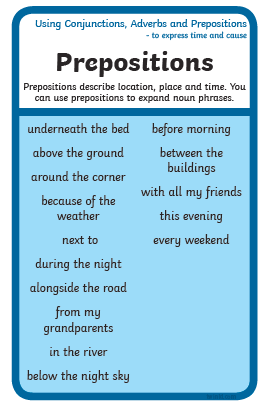 